Лепка «Объемная рыбка»Взрослый: Сегодня мы с тобой будем лепить вот такую объемную рыбку.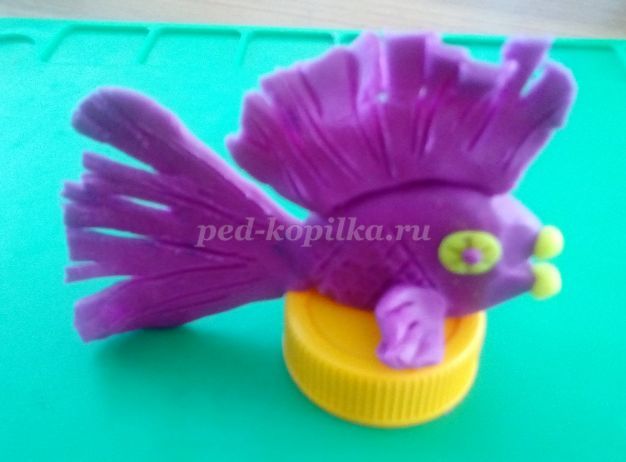 Нам потребуется: пластилин, стека, ножницы, крышечка от гуаши (для своеобразного постамента, основания малой скульптуры).Давай рассмотрим фотографии нескольких объемных рыбок, найденных в интернете.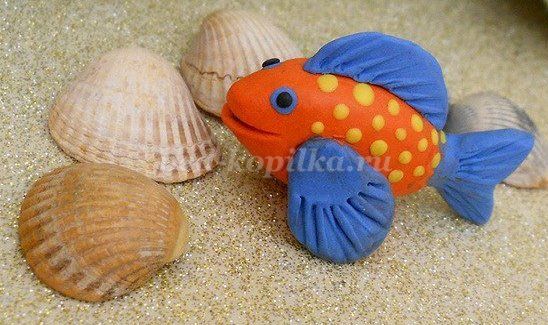 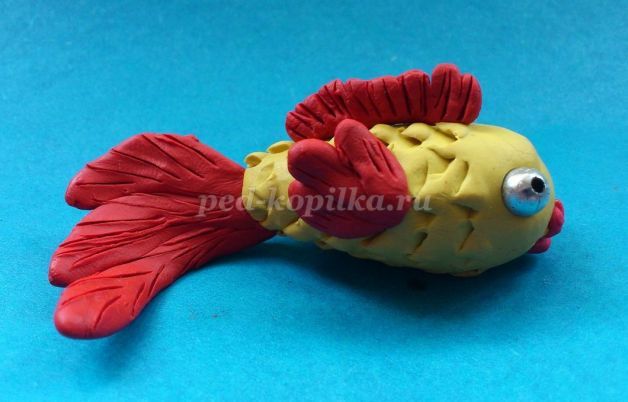 Все они разного цвета.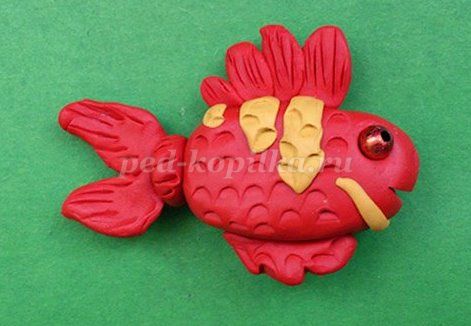 Но слеплены из одних и тех же отдельных частей: туловище, хвост и плавники и декорированы с помощью стеки и различных приспособлений.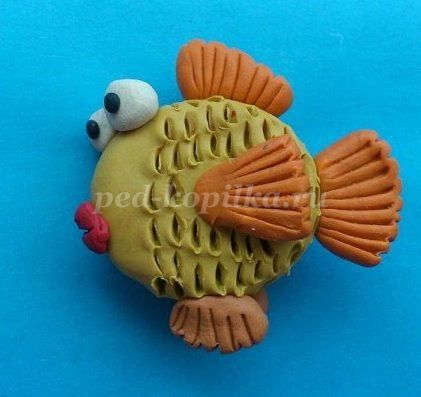 Ножницы нам понадобятся для создания реалистичных плавников и хвоста рыбки. Для разрезания пластилин должен быть достаточно тонким.Мы не только расплющиваем, раздавливаем детали в руках, в ладонях, но и пальцами прижимаем в тех местах, где есть утолщения, выравниваем поверхность плавников а затем надрезаем.Ход лепки:Стандартный брусок пластилина разрезаем пополам. Можно разрезать и вдоль и поперек. Можно надрезать и откручивать (как удобнее).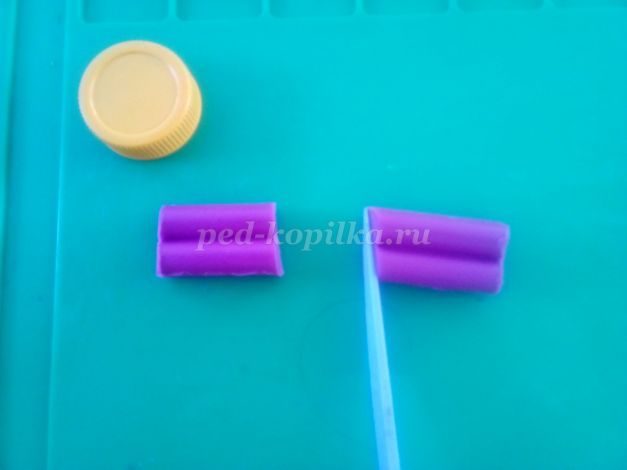 Из одной половины раскатываем колобок. Туловища рыбки не круглое, поэтому раскатываем колобок до формы яйца.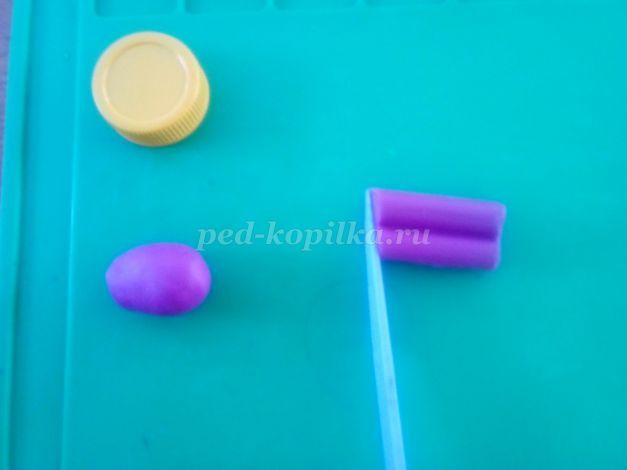 Сплющиваем в ладонях туловище рыбки. Приклеиваем к нашему постаменту брюшком.11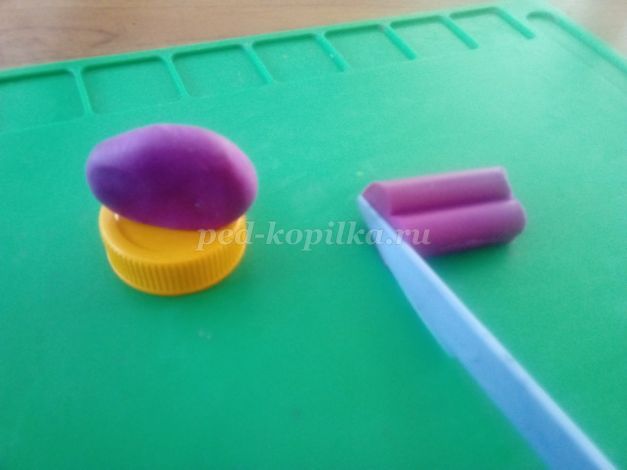 Разрезаем и слегка раздвигаем рот. Можно не разрезать, а оформить рот в виде двух колобков (верхней и нижней губы).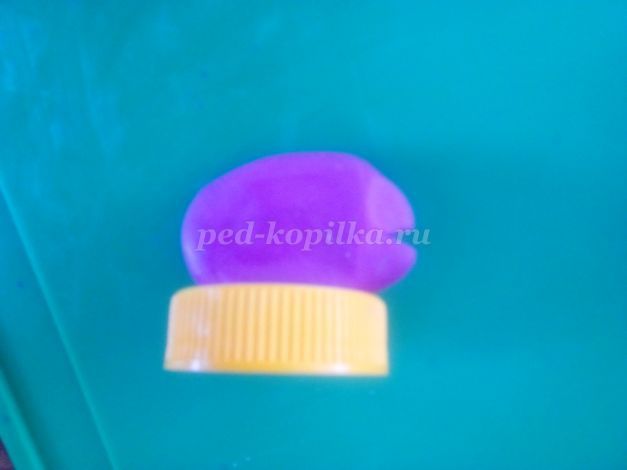 Глазик контрастного цвета приклеиваем и отпечатываем на нем рисунок колпачком от фломастера. То же самое проделываем и на другой стороне рыбки, поскольку мы лепим не камбалу, у которой оба глаза находятся на одной стороне туловища.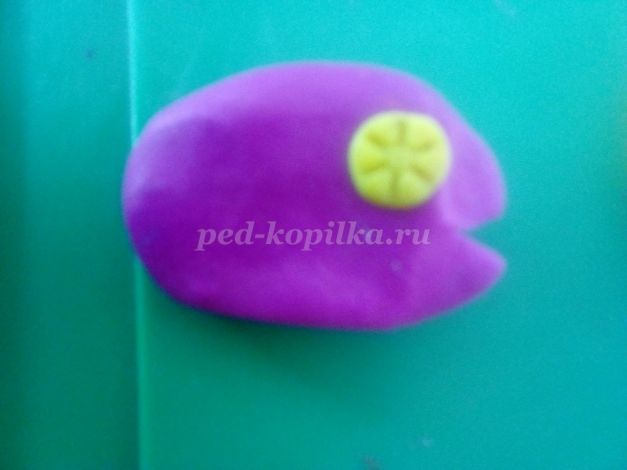 Узоры (чешую) рисуем стекой на правом и левом боку. Наша рыбка – круглая скульптура и забывать о противоположной ее стороне нельзя. Рисунок чешуи не должен отличаться на правой и левой стороне рыбки.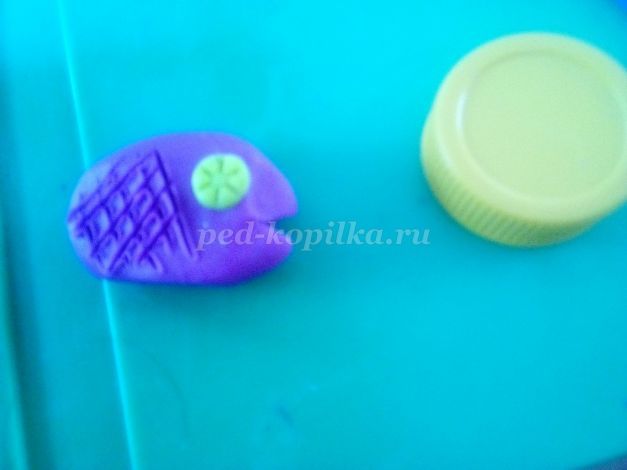 Оставшуюся часть пластилина делим пополам с помощью ножниц или стеки. Это будет хвост и плавники. У нас ничего не должно остаться на столе. Весь пластилин идет в дело.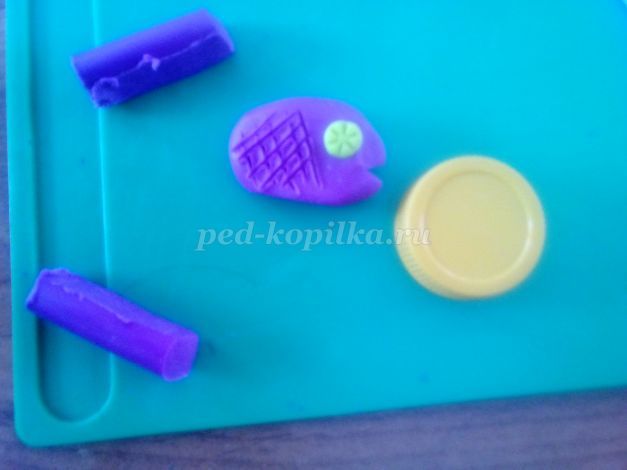 Из половины скатываем колобок, расплющиваем его и вытягиваем пальцами, делая его равномерной толщины и треугольной формы. Можно из колобка раскатать капельку (небольшую морковку, конус) и расплющить ее. Тогда форма хвоста получится сразу.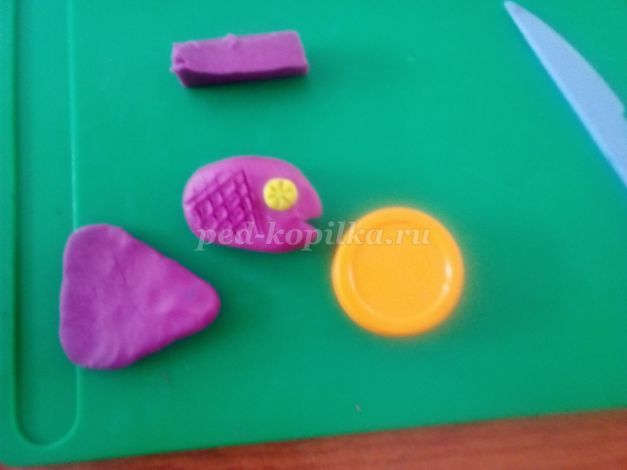 Разрезаем ножницами (или рисуем стекой) на хвосте полоски.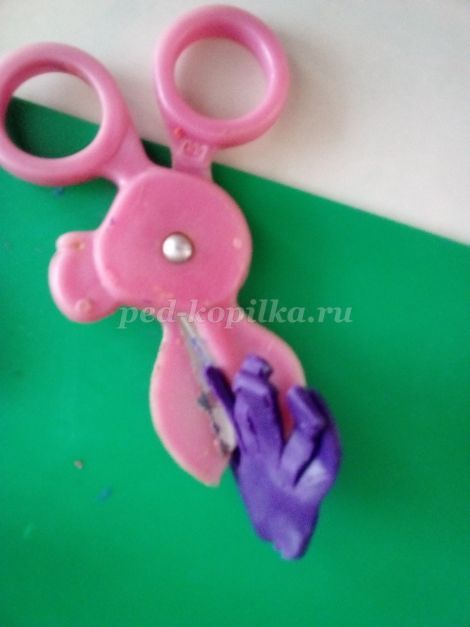 В любом случае пластилин лежит у нас на ладони, а не на дощечке, с которой его потом трудно будет отделить.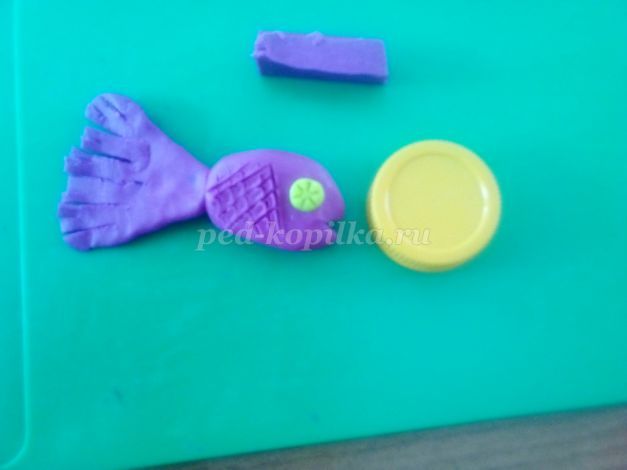 Отрезаем или отщипываем от пластилина два одинаковых небольших кусочка пластилина для грудных плавничков. Размер каждого – примерно с горошинку. Скатываем два небольших колобка.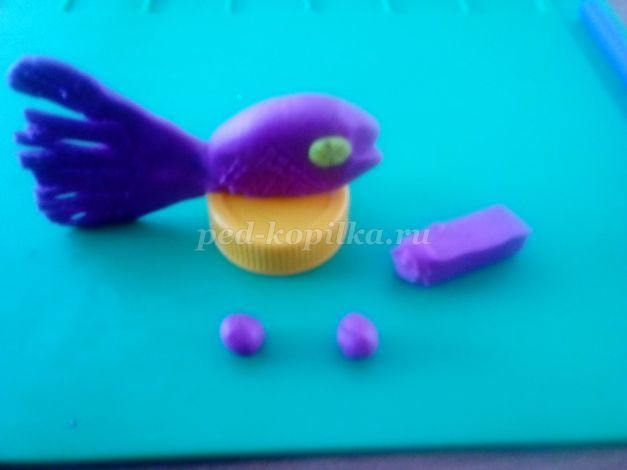 Последний кусочек пластилина будет спинным плавником. Расплющиваем его в ладонях, а затем проминаем, равняем пальцами. Слегка сгибаем, чтобы он потом точнее лег по спинке нашей рыбки.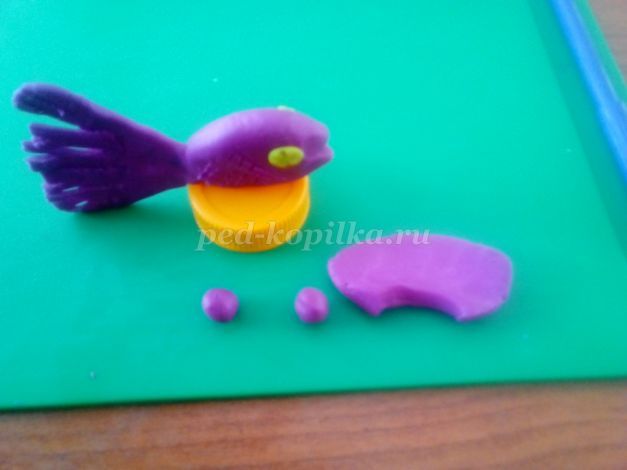 Разрезаем или надрезаем плавники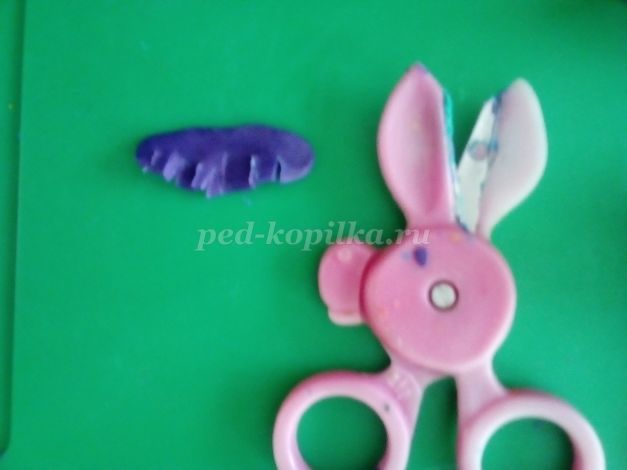 Прикрепляем их на место.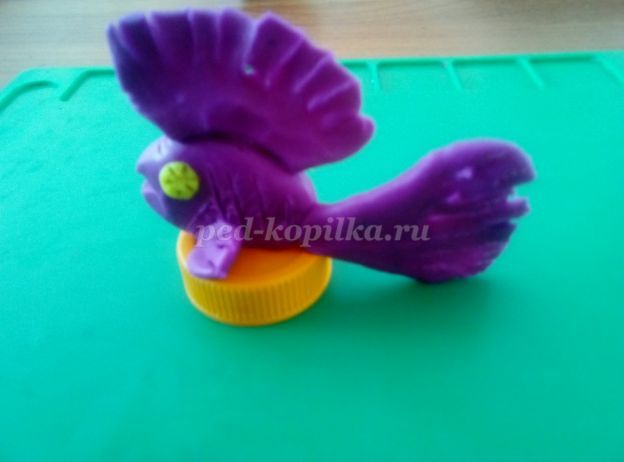 Осталось оформить губки. Рыбка готова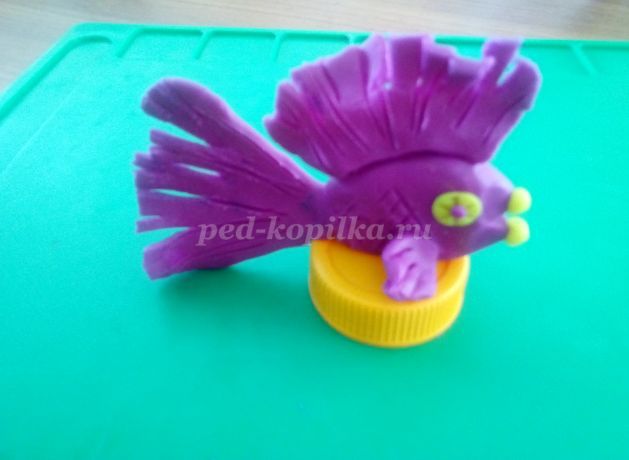 Теперь - самое время поиграть с ней, подвигать хвостом (как будто она плывет), рассмотреть рыбку, придумать комплимент рыбке.Подведение итогов:Взрослый: Тебе понравилось лепить рыбку? Повтори строение рыбки. Ты молодец!Используемые интернет-ресурсы:https://yandex.ruhttps://ped-kopilka.ru/blogs/olga-stanislavovna-sredinahttps://kopilkaurokov.ru